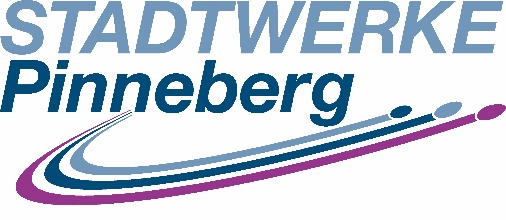 Was du in deiner Ausbildung machst: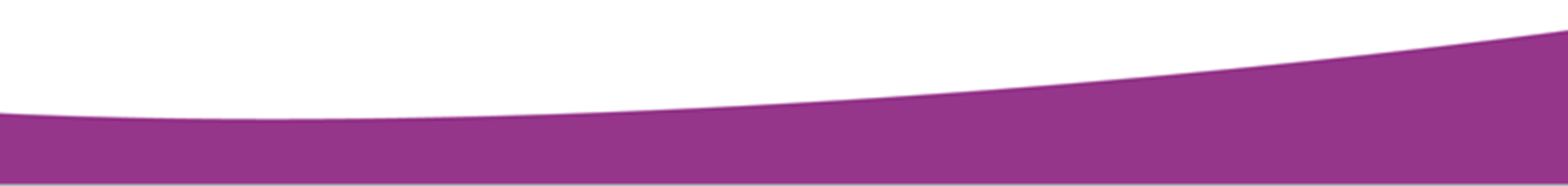 

Du hast einen guten Mittleren Schulabschluss (MSA) und Spaß an handwerklichen Tätigkeiten?
Du bist flexibel, zuverlässig, kontaktfreudig und engagiert?
Du verfügst über gutes technisches und mathematisches Verständnis? 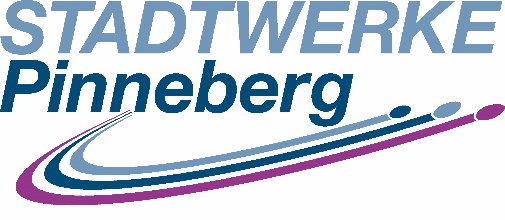 Dann bewirb dich jetzt für unseren handwerklichen Beruf!
Muster-Durchlaufplan zum Anlagenmechaniker (m/w/d)Muster-Durchlaufplan zum Anlagenmechaniker (m/w/d)Berufsschule: Blockunterricht im regionalen Berufsbildungszentrum Technik,               Geschwister-Scholl-Str. 9, 24143 KielBlockunterricht im regionalen Berufsbildungszentrum Technik,               Geschwister-Scholl-Str. 9, 24143 KielBlockunterricht im regionalen Berufsbildungszentrum Technik,               Geschwister-Scholl-Str. 9, 24143 KielBlockunterricht im regionalen Berufsbildungszentrum Technik,               Geschwister-Scholl-Str. 9, 24143 KielPflichtkurse:Zeitpunkt:Ort:Ort:Ort:Metall I1. AusbildungsjahrWirtschaftsakademie Schleswig-Holstein, 
NL Elmshorn, Rampskamp 8, ElmshornWirtschaftsakademie Schleswig-Holstein, 
NL Elmshorn, Rampskamp 8, ElmshornWirtschaftsakademie Schleswig-Holstein, 
NL Elmshorn, Rampskamp 8, ElmshornMetall II1. AusbildungsjahrWirtschaftsakademie Schleswig-Holstein, 
NL Elmshorn, Rampskamp 8, ElmshornWirtschaftsakademie Schleswig-Holstein, 
NL Elmshorn, Rampskamp 8, ElmshornWirtschaftsakademie Schleswig-Holstein, 
NL Elmshorn, Rampskamp 8, ElmshornPE-Schweißen für Rohre und Rohrleitungsteile aus PE 80, PE 100 und PE-Xa nach DVGW-Arbeitsblatt GW 330Ende 2. AusbildungsjahrGSI-SLV NordGSI-SLV NordGSI-SLV NordNachumhüllung von Rohren GW 15
Nachumhüllungsschulung von 
Rohren, Armaturen und Formteilen
nach DVGW-Merkblatt GW 15Ende 2. AusbildungsjahrDVGW HamburgDVGW HamburgDVGW HamburgWeitere mögliche Lehrgänge:Zeitpunkt:Ort:Ort:Ort:Vorbereitung Zwischenprüfung                  -praktischer Teil2. Lehrjahr 
Anfang/ Mitte Feb.ThyssenKrupp Marine Systems GmbH,      Werftstraße 112-114, 24143 Kiel ThyssenKrupp Marine Systems GmbH,      Werftstraße 112-114, 24143 Kiel ThyssenKrupp Marine Systems GmbH,      Werftstraße 112-114, 24143 Kiel Vorbereitung auf die Zwischenprüfung        -IHK 2. AusbildungsjahrIHK Kiel, Zweigstelle Elmshorn,        Kaltenweide 6, 25335 ElmshornIHK Kiel, Zweigstelle Elmshorn,        Kaltenweide 6, 25335 ElmshornIHK Kiel, Zweigstelle Elmshorn,        Kaltenweide 6, 25335 ElmshornVorbereitung auf die Abschlussprüfung 3. AusbildungsjahrIHK Kiel, Zweigstelle Elmshorn,        Kaltenweide 6, 25335 ElmshornIHK Kiel, Zweigstelle Elmshorn,        Kaltenweide 6, 25335 ElmshornIHK Kiel, Zweigstelle Elmshorn,        Kaltenweide 6, 25335 Elmshorn